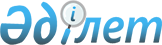 Қазақстан Республикасы Үкіметінің кейбір шешімдеріне өзгерістер енгізу туралыҚазақстан Республикасы Үкіметінің 2021 жылғы 21 қыркүйектегі № 643 қаулысы.
      Қазақстан Республикасының Үкіметі ҚАУЛЫ ЕТЕДІ:
      1. Қоса беріліп отырған Қазақстан Республикасы Үкіметінің кейбір шешімдеріне енгізілетін өзгерістер бекітілсін.
      2. Осы қаулы қол қойылған күнінен бастап қолданысқа енгізіледі және ресми жариялануға тиіс. Қазақстан Республикасы Үкіметінің кейбір шешімдеріне енгізілетін өзгерістер 
      1. "Қазақстан Республикасының Үкіметі мен Қазақстан Республикасы Ұлттық Банкінің өңдеу өнеркәсібіндегі шағын және орта кәсіпкерлік жобаларын қаржыландыруды қамтамасыз ету жөніндегі бірлескен іс-қимыл жоспарын бекіту туралы" Қазақстан Республикасы Үкіметінің 2014 жылғы 14 сәуірдегі № 354 қаулысында: 
      көрсетілген қаулымен бекітілген Қазақстан Республикасының Үкіметі мен Қазақстан Республикасы Ұлттық Банкінің өңдеу өнеркәсібіндегі шағын және орта кәсіпкерлік жобаларын қаржыландыруды қамтамасыз ету жөніндегі бірлескен іс-қимыл жоспарында:
      "Қаражатты екінші деңгейдегі банктерге шартты түрде орналастырудың шарттары мен тетіктері" деген 3-бөлімде:
      оныншы бөлік мынадай редакцияда жазылсын:
      "Қаражат ЕДБ шотына түскен күннен бастап ЕДБ-ның кредиттік қаражатты игеру мерзімі:
      инвестициялық мақсаттарға берілетін кредиттер бойынша – 12 ай;
      айналым қаражатын толықтыру және бұрын берілген ЕДБ қарыздарын қайта қаржыландыру мақсаттарына берілетін кредиттер бойынша – 6 ай.";
      "Шағын және орта кәсіпкерлік субъектілерін қаржыландыру шарттары" деген 4-бөлімде:
      екінші бөліктің 3) тармақшасы мынадай редакцияда жазылсын:
      "3) жұмыс істеп тұрған кәсіпорындар қайта құрылған және (немесе) кредиттің сомасы 60 миллион теңгеден аспайтын жағдайларды қоспағанда, мемлекеттік тіркелген кезден бастап алты айдан аз уақыт өткен;";
      тоғызыншы бөлік мынадай редакцияда жазылсын:
      "Лимиті жоқ тамақ өнеркәсібі саласындағы жобаларды қоспағанда, бір ШОК субъектісіне арналған қаржыландыру лимиті 3600000000 (үш миллиард алты жүз миллион) теңге.";
      "Мемлекеттік қолдаудың қосымша шаралары" деген 6-бөлім мынадай редакцияда жазылсын:
      "6. Мемлекеттік қолдаудың қосымша шаралары
      Осы Жоспар шеңберінде қаражат алатын ШОК субъектілерінің жаңа жобаларын қаржыландыруды ынталандыру үшін "Даму" КДҚ" АҚ "Бизнестің жол картасы – 2025" бизнесті қолдау мен дамытудың мемлекеттік бағдарламасы шеңберінде жаңа жобалар бойынша кредиттерді кепілдендіру тетігін қолдана алады.";
      көрсетілген Жоспарға 1-1-қосымша осы өзгерістерге 1-қосымшаға сәйкес жаңа редакцияда жазылсын.
      2. "Қазақстан Республикасының Үкіметі мен Қазақстан Республикасы Ұлттық Банкінің өңдеу өнеркәсібінде кәсіпкерлік субъектілерін қаржыландыруды қамтамасыз ету жөніндегі бірлескен іс-қимыл жоспарын бекіту туралы" Қазақстан Республикасы Үкіметінің 2014 жылғы 5 желтоқсандағы № 1276 қаулысында:
      көрсетілген қаулымен бекітілген Қазақстан Республикасының Үкіметі мен Қазақстан Республикасы Ұлттық Банкінің өңдеу өнеркәсібінде кәсіпкерлік субъектілерін қаржыландыруды қамтамасыз ету жөніндегі бірлескен іс-қимыл жоспарында:
      "Жалпы ережелер" деген бөлімде:
      "Өңдеу өнеркәсібінде шағын және орта кәсіпкерлік субъектілерін қаржыландыру шарттары" деген кіші бөлімде:
      4-тармақтың 1) тармақшасы мынадай редакцияда жазылсын:
      "1) лимиті жоқ тамақ өнеркәсібі саласындағы жобаларды қоспағанда, ҚР ҰҚ қаражатының есебінен берілген барлық кредиттер үшін бір ШОКС-ға берілетін қаржыландырудың ең жоғары лимиті – 3600000000 (үш миллиард алты жүз миллион) теңге;";
      "Өңдеу өнеркәсібінде ірі кәсіпкерлік субъектілерін қаржыландыру шарттары" деген кіші бөлімде:
      4-тармақтың 1) тармақшасы мынадай редакцияда жазылсын:
      "1) ең жоғары лимиті жоқ тамақ өнеркәсібі саласындағы жобаларды қоспағанда, бір ІКС-ге берілетін қаржыландыру лимиті – 7000000000 (жеті миллиард) теңгеге дейін;";
      көрсетілген Жоспарға 2-1-қосымша осы өзгерістерге 2-қосымшаға сәйкес жаңа редакцияда жазылсын.
      3. "Қазақстан Республикасының Үкіметі мен Қазақстан Республикасы Ұлттық Банкінің өңдеу өнеркәсібіндегі кәсіпкерлік субъектілерін қаржыландыруды қамтамасыз ету жөніндегі бірлескен іс-қимыл жоспарын бекіту туралы" Қазақстан Республикасы Үкіметінің 2015 жылғы 11 наурыздағы № 124 қаулысында: 
       көрсетілген қаулымен бекітілген Қазақстан Республикасының Үкіметі мен Қазақстан Республикасы Ұлттық Банкінің өңдеу өнеркәсібіндегі кәсіпкерлік субъектілерін қаржыландыруды қамтамасыз ету жөніндегі бірлескен іс-қимыл жоспарында:
      "Жалпы ережелер" деген бөлімде:
      "Өңдеу өнеркәсібінде шағын және орта кәсіпкерлік субъектілерін қаржыландыру шарттары" деген кіші бөлімде:
      4-тармақтың 1) тармақшасы мынадай редакцияда жазылсын:
      "1) лимиті жоқ тамақ өнеркәсібі саласындағы жобаларды қоспағанда, ҚР ҰҚ қаражатының есебінен берілген барлық кредиттер үшін бір ШОКС-ға қаржыландырудың ең жоғары лимиті – 3600000000 (үш миллиард алты жүз миллион) теңге;";
      "Өңдеу өнеркәсібінде ірі кәсіпкерлік субъектілерін қаржыландыру шарттары" деген кіші бөлімде:
      4-тармақтың 1) тармақшасы мынадай редакцияда жазылған:
      "1) ең жоғары лимиті жоқ тамақ өнеркәсібі саласындағы жобаларды қоспағанда, бір ІКС-ге берілетін қаржыландыру лимиті – 7 000 000 000 (жеті миллиард) теңгеге дейін;";
      көрсетілген Жоспарға қосымша осы өзгерістерге 3-қосымшаға сәйкес жаңа редакцияда жазылсын. Қаржыландырылатын тамақ өнеркәсібі салаларының тізбесі
      *ескертпе: ЭҚЖЖ 1083, 1084 кодтары шеңберінде өнімді экспорттайтын кәсіпкерлік субъектілері үшін ғана қарыздар беруге жол беріледі. Қаржыландырылатын тамақ өнеркәсібі салаларының тізбесі
      *ескертпе: ЭҚЖЖ 1083, 1084 кодтары шеңберінде өнімді экспорттайтын кәсіпкерлік субъектілері үшін ғана қарыздар беруге жол беріледі. Қаржыландырылатын тамақ өнеркәсібі салаларының тізбесі
      *ескертпе: ЭҚЖЖ 1083, 1084 кодтары шеңберінде қарыз беруге өнімді экспорттайтын кәсіпкерлік субъектілері үшін ғана қарыздар беруге жол беріледі.
					© 2012. Қазақстан Республикасы Әділет министрлігінің «Қазақстан Республикасының Заңнама және құқықтық ақпарат институты» ШЖҚ РМК
				
      Қазақстан РеспубликасыныңПремьер-Министрі

А. Мамин
Қазақстан Республикасы
Үкіметінің
2021 жылғы 21 қыркүйектегі
№ 643 қаулысымен
бекітілгенҚазақстан Республикасы
Үкіметінің
кейбір шешімдеріне 
енгізілетін өзгерістерге
1-қосымшаҚазақстан Республикасының
Үкіметі мен Қазақстан
Республикасы Ұлттық
Банкінің өңдеу өнеркәсібіндегі
шағын және орта кәсіпкерлік
жобаларын қаржыландыруды
қамтамасыз ету жөніндегі
бірлескен іс-қимыл жоспарына 
1-1-қосымша
Р/с №
ЭҚЖЖ кодының атауы
ЭҚЖЖ коды
1

2

3

1
Ет өңдеу және консервілеу
1011
2
Ауыл шаруашылығы құсының етін өңдеу және консервілеу
1012
3
Ет өнімдерін және ауыл шаруашылығы құсының етінен жасалған өнімдер өндірісі
1013
4
Балықты, шаян тәрізділерді және моллюскаларды өңдеу және консервілеу
1020
5
Картопты өңдеу және консервілеу
1031
6
Жеміс және көкөніс шырындарының өндірісі
1032
7
Жемістер мен көкөністерді өңдеу және консервілеудің өзге де түрлері
1039
8
Май және тоң май өндірісі
1041
9
Маргарин және оған ұқсас тағамдық майлар өндірісі
1042
10
Сүтті өңдеу және ірімшік өндірісі
1051
11
Балмұздақ өндірісі 
1052
12
Ұн-жарма өнімдерінің өндірісі
1061
13
Крахмал және крахмал өнімдерінің өндірісі
1062
14
Ұзақ сақталмайтын нан-тоқаш және ұннан жасалған кондитерлік өнімдер өндірісі
1071
15
Кептірілген нан және печенье, ұзақ сақталатын ұннан жасалған кондитерлік бұйымдар өндірісі
1072
16
Макарон өнімдерінің өндірісі
1073
17
Қант өндірісі
1081
18
Какао, шоколад және қантты кондитерлік бұйымдар өндірісі
1082
19
Шай және кофе өндірісі*
1083
20
Дәмдеуіштер мен дәмдеуіштер өндірісі*
1084
21
Дайын тағам өнімдерінің өндірісі
1085
22
Балалар тағамын және емдәмдік тамақ өнімдерінің өндірісі
1086
23
Басқа топтамаларға енгізілмеген басқа тамақ өнімдерінің өндірісі
1089
24
Ауыл шаруашылығы жануарларына арналған дайын азықтар өндірісі
1091
25
Үй жануарларына арналған дайын азықтар өндірісі
1092Қазақстан Республикасы
кейбір шешімдеріне
енгізілетін өзгерістерге
2-қосымшаҚазақстан Республикасының
Үкіметі мен Қазақстан
Республикасы Ұлттық Банкінің
өңдеу өнеркәсібінде кәсіпкерлік
субъектілерін қаржыландыруды
қамтамасыз ету жөніндегі
бірлескен іс-қимыл жоспарына
2-1-қосымша
Р/с № 
ЭҚЖЖ кодының атауы
ЭҚЖЖ коды
1
2
3
1
Ет өңдеу және консервілеу
1011
2
Ауыл шаруашылығы құсының етін өңдеу және консервілеу
1012
3
Ет өнімдерін және ауыл шаруашылығы құсының етінен жасалған өнімдер өндірісі
1013
4
Балықты, шаян тәрізділерді және моллюскаларды өңдеу және консервілеу
1020
5
Картопты өңдеу және консервілеу
1031
6
Жеміс және көкөніс шырындарының өндірісі
1032
7
Жемістер мен көкөністерді өңдеу және консервілеудің өзге де түрлері
1039
8
Май және тоң май өндірісі
1041
9
Маргарин және оған ұқсас тағамдық майлар өндірісі
1042
10
Сүтті өңдеу және ірімшік өндірісі
1051
11
Балмұздақ өндірісі
1052
12
Ұн-жарма өнімдерінің өндірісі
1061
13
Крахмал және крахмал өнімдерінің өндірісі
1062
14
Ұзақ сақталмайтын нан-тоқаш және ұннан жасалған кондитерлік өнімдер өндіру
1071
15
Кептірілген нан және печенье, ұзақ сақталатын ұннан жасалған кондитерлік бұйымдар өндірісі
1072
16
Макарон өнімдерінің өндірісі
1073
17
Қант өндірісі
1081
18
Какао, шоколад және қантты кондитерлік бұйымдар өндірісі
1082
19
Шай және кофе өндірісі*
1083
20
Дәмдеуіштер мен дәмдеуіштер өндірісі*
1084
21
Дайын тағам өнімдерінің өндірісі
1085
22
Балалар тағамын және емдәмдік тамақ өнімдерінің өндірісі
1086
23
Басқа топтамаларға енгізілмеген басқа тамақ өнімдерінің өндірісі
1089
24
Ауыл шаруашылығы жануарларына арналған дайын азықтар өндірісі
1091
25
Үй жануарларына арналған дайын азықтар өндірісі
1092Қазақстан Республикасы
Үкіметінің
кейбір шешімдеріне
енгізілетін өзгерістерге
3-қосымшаҚазақстан Республикасының
Үкіметі мен Қазақстан
Республикасы Ұлттық Банкінің
өңдеу енеркәсібіндегі
кәсіпкерлік субъектілерін
қаржыландыруды қамтамасыз
ету жөніндегі бірлескен іс-қимыл жоспарына
қосымша
Р/с № 
ЭҚЖЖ кодының атауы
ЭҚЖЖ коды
1
2
3
1
Ет өңдеу және консервілеу
1011
2
Ауыл шаруашылығы құсының етін өңдеу және консервілеу
1012
3
Ет өнімдерін және ауыл шаруашылығы құсының етінен жасалған өнімдер өндірісі
1013
4
Балықты, шаян тәрізділерді және моллюскаларды өңдеу және консервілеу
1020
5
Картопты өңдеу және консервілеу
1031
6
Жеміс және көкөніс шырындарының өндірісі
1032
7
Жемістер мен көкөністерді өңдеу және консервілеудің өзге де түрлері
1039
8
Май және тоң май өндірісі
1041
9
Маргарин және оған ұқсас тағамдық майлар өндірісі
1042
10
Сүтті өңдеу және ірімшік өндірісі
1051
11
Балмұздақ өндірісі
1052
12
Ұн-жарма өнімдерінің өндірісі
1061
13
Крахмал және крахмал өнімдерінің өндірісі
1062
14
Ұзақ сақталмайтын нан-тоқаш және ұннан жасалған кондитерлік өнімдер өндірісі
1071
15
Кептірілген нан және печенье, ұзақ сақталатын ұннан жасалған кондитерлік бұйымдар өндірісі
1072
16
Макарон өнімдерінің өндірісі
1073
17
Қант өндірісі
1081
18
Какао, шоколад және қантты кондитерлік бұйымдар өндірісі
1082
19
Шай және кофе өндірісі*
1083
20
Дәмдеуіштер мен дәмдеуіштер өндірісі*
1084
21
Дайын тағам өнімдерінің өндірісі
1085
22
Балалар тағамын және емдәмдік тамақ өнімдерінің өндірісі
1086
23
Басқа топтамаларға енгізілмеген басқа тамақ өнімдерінің өндірісі
1089
24
Ауыл шаруашылығы жануарларына арналған дайын азықтар өндірісі
1091
25
Үй жануарларына арналған дайын азықтар өндірісі
1092